1 Olağan Genel KuruluDerneğimizin 1.Olağan Genel Kurulu 01 Aralık 2012 Cumartesi günü saat 15.00 de çoğunluk sağlanmadığı takdirde 08.12.2012 tarihinde aynı gün ve saat’te Yeni Bosna Kültür Merkezi Nigar sok no:21 Yenibosna /Bahçelievler adresinde aşağıdaki i Gündem maddelerini görüşmek üzere toplantı yapılacaktır. Tüm Üyelerimizi Bekliyor Hayırlı Olmasını Diliyoruz.  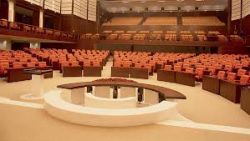                                                                 YÖNETİM KURULU